بسمه تعالی                                                                                                                                                                                    کاربرگ شماره 1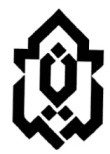 مدیر محترم گروه آموزشی ..........................................     با سلام و احترام، اینجانب ............................................ دانشجوی دکترای رشته ............................   گرايش تحصيلي:.............................................  به شماره دانشجویی ................................ تایید می نمایم که رساله اینجانب آماده دفاع می باشد. لذا با توجه به اخذ پذیرش/ چاپ مقاله (مقالات) معتبر به شرح جدول ذیل مستدعی است موضوع در جلسه شورای آموزشی گروه مطرح گردد.                                                                                                   ضمناً یک نسخه از رساله و مقاله (مقالات) به پیوست ارسال میگردد.    تاريخ تصويب نهایی پيشنهادیه رساله :                                                                                                              نام و نام خانوادگی دانشجوتاريخ پیشنهادی دفاع:                                                                                                                                                                     امضاء         استاد راهنما                                            مدیر گروه آموزشی                                    معاونت تحصیلات تکمیلی دانشکده                                                                                                                                          نام و نام خانوادگی و امضاء                                 مهر و امضاء                                                                 مهر و امضاء                                                                                                                       کارشناس تحصیلات تکمیلی دانشگاه                                                                        مديريت تحصيلات تكميلي دانشگاه                                                             مهر و امضاء                                                                                                                   مهر و امضاءمشخصات مقاله‌(هاي) ارائه شده جهت دريافت مجوز دفاعمشخصات مقاله‌(هاي) ارائه شده جهت دريافت مجوز دفاعمشخصات مقاله‌(هاي) ارائه شده جهت دريافت مجوز دفاعمشخصات مقاله‌(هاي) ارائه شده جهت دريافت مجوز دفاعمشخصات مقاله‌(هاي) ارائه شده جهت دريافت مجوز دفاعمشخصات مقاله‌(هاي) ارائه شده جهت دريافت مجوز دفاعمشخصات مقاله‌(هاي) ارائه شده جهت دريافت مجوز دفاعمشخصات مقاله‌(هاي) ارائه شده جهت دريافت مجوز دفاعمشخصات مقاله‌(هاي) ارائه شده جهت دريافت مجوز دفاعISSNنام مجلهتاريخ پذيرش(ماه / سال)عنوان مقالهشماره DOIسال چاپشماره مجلهنمایه مجلهشماره صفحات    1       2سایر مقالاتسایر مقالاتسایر مقالاتسایر مقالاتسایر مقالاتسایر مقالاتسایر مقالاتسایر مقالاتسایر مقالات